Water saving actions in the kitchen 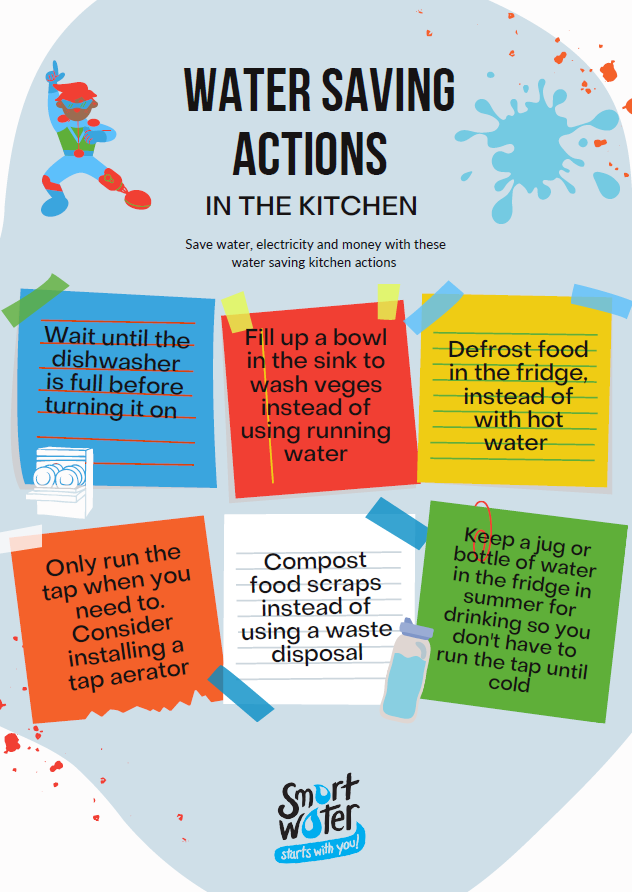 